Конспект по теме:“Загадочный космос”.Провела Ерошевская О.АВозраст : Старший дошкольный возраст.  Актуальность:  актуальность данного проекта обусловлена тем, что космос – это обширная тема для исследовательской деятельности, вызывает интерес у детей и даёт возможность многосторонне развивать личность дошкольников. Цель: Способствовать развитию познавательных и интеллектуальных способностей детей. Формирование представлений о космосе.Задачи:способствовать формированию у детей понятий «Космос», «Космическое пространство»; способствовать ознакомлению с историей  освоения космоса;способствовать расширению и углублению представлений об окружающем мире Земли  и                                               о роли человека в ее экосистеме;подвести к пониманию уникальности нашей планеты, так как только на ней есть жизнь;воспитывать уважение и любовь к Земле, как к космическому чуду, дающему все необходимое для жизни, а так же чувство гордости за историю своей планеты, за достижения отечественных ученых, конструкторов, космонавтов.Оборудование: Мультимедийный проектор, экран, ПК.Технологии: ИКТ, личностно – ориентированные технологии, технология исследовательской деятельности.Ход занятия: Дети садятся полукругом- Ребята, отгадайте загадку:Состоит из точек свет,Полна горница планет.Там все знаки зодиака –Водолея, девы, рака.Светятся и ночью и днём,Туда смотрит астроном…..- Вы догадались, куда смотрит астроном? ( в космос). И мы сегодня отправимся в космос…( см. слайд 1).Рассказ воспитателя:“Почти сто лет назад в городе Калуге жил простой учитель Константин Эдуардович Циолковский.( см. слайд 2). Он очень любил наблюдать в телескоп за звёздами и изучал их. Задумал он сконструировать такой летательный аппарат, который смог бы долететь до какой – нибудь планеты. Циолковский проводил расчёты, делал чертежи и придумал летательный аппарат. К сожалению, у него не было возможности его построить. Но он рассказал об этом в своих научных книгах”.- А кто продолжил его дело? (ответы детей) – Правильно учёные. Его дело продолжили ученики – учёные под руководством Сергея Павловича Королёва.( см. слайд 3). В 1933 году изготовили первый космический спутник( см. слайд 4). и запустили его в космическое пространство. Полёт прошёл успешно. Первыми в космос полетела собака Лайка, с ней были отправлены плесневые грибки, традесканции, мухи и мыши. Полёт прошёл успешно, всё было доставлено в целости и сохранности.( см. слайд 5). Через год увеличили размер ракеты и отправили двух собак Белку и Стрелку. Они тоже благополучно вернулись на Землю.( см. слайд 6). И учёные решили осуществить свою заветную мечту – послать в космос человека!	Кто  же расскажет нам о первом космонавте?Рассказ ребёнка “ 12 апреля” впервые в мире космонавт Юрий Алексеевич Гагарин успешно облетел вокруг Земли на корабле “Восток”. Это было очень важным событием для всего мира! (Молодцы!).(см слайд 7,8).Физ. Минутка: А теперь отдохнём и поиграем в игру “Космонавт”.Раз- два, стоит ракета. (дети поднимают руки вверх)Три- четыре, скоро взлёт. (разводят руки в стороны).Чтобы долететь до солнца (круг руками)Космонавтам нужен год.( берёмся руками за щёки и качаем головой)Но дорогой нам не страшно (руки в стороны, наклоны корпусом вправо-влево).Каждый ведь из нас атлет ( сгибают руки в локтях)Пролетая над землёю (разводят руки в стороны)Ей передадим привет.(поднимают руки вверх и машут)- Отгадайте загадку:Шла девица из Питера, Просыпала кувшин бисера.Не соберёт ни царь, ни царица,Ни красна девица. ( Ответы детей).Правильно – это звёздное небо. ( см. слайд 9).Космос всегда интересовал человека. Ведь хочется знать есть ли жизнь ещё где-нибудь. В центре нашей галактики расположена самая большая звезда- планета Солнце, ( см. слайд 10) вокруг неё движутся 9 планет.(см. слайд 11).Планеты не занимают определённого места как звезда, а двигаются по своей орбите. По размеру планеты меньше, чем звёзды.А какие планеты Солнечной системы вы знаете? ( Ответы детей).Меркурий – самая близкая к Солнцу планета. Её поверхность каменистая и пустынная, на планете нет ни воды ни воздуха.( Воспитатель  помещает на магнитную доску изображение Меркурия.( см. слайд 12)Венера – вторая от Солнца планета. Покрыта толстым слоем облаков, которые скрывают поверхность планеты. Здесь царит испепеляющая жара. Венера самая яркая планета на небе.( см. слайд 13)Земля – третья от Солнца планета. Планета находится на таком расстоянии от Солнца, что температура на ней нене бывает ни слишком высокой, ни слишком низкой и есть достаточное количество воды, поэтому на Земле есть жизнь. Земля имеет свой спутник – Луну.(см. слайд 14)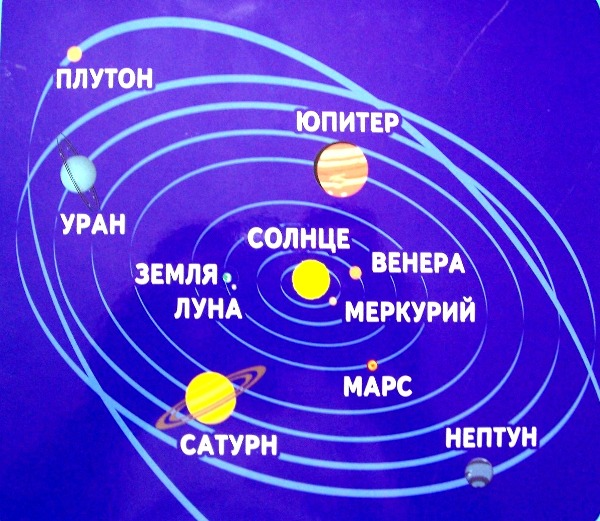 Марс – единственная похожая на Землю планета тем, что имеет четыре времени года.( см. слайд15)Юпитер –пятая планета. Она настолько велика, что все остальные планеты могли бы поместиться в неё. Юпитер – гигантский шар, состоящий из жидкости и газа.( см. слайд 16)Сатурн – планета известна своими кольцамти , состоящими из жидкости и газа.( см. слайд17)Уран – это единственная планета Солнечной системы, которая вращается вокруг Солнца, как бы лёжа на боку. Её называют “ лежачая планета”.(см.слайд 18)Нептун – названа в честь римского бога моря – Нептуна, потому что она холодная и синяя. Это громадный шар, состоящий  из газа и жидкости.( см.слайд 19)Плутон – самая удалённая планета от Солнца. Названа в честь бога подземного мира. ( см.слайд 20)Игра “ Солнечная система”Проведём опыт:  представьте, что жёлтая палочка Солнце, а 9 шариков на ниточках планеты.Вращаем палочку, все планеты летят по кругу, если её остановить, то и планеты остановятся. Что же помогает Солнцу удерживать всю солнечную систему?- Солнцу помогает вечное движение!В пространстве космическом воздуха нет.И кружат там девять различных планет, И Солнце – звезда в самом центре системыИ притяжением связаны все мы.    А сейчас предлагаю вам разделиться на 4 команды и выбрать капитанов. Мы отправляемся в путешествие на знание космоса.1 конкурс: Каждой команде нужно придумать какое-нибудь космическое название.( каждая команда получает звезду за придуманное название).2 конкурс:РазминкаПоочерёдно каждой команде читаются загадки. За каждую отгаданную загадку команда получает звезду. 1.Синенькая шубёнка весь мир покрыла ( Небо)2. Рассыпалось к ночи золотое зерно,     Г глянули поутру – нет ничего (Звёзды на небе)3.То блин, то полблина   То та, то эта сторона( Луна или месяц)4.Что выше леса, краше света, без огня горит (Солнце)5.Из какого ковша ни пьют, ни едят,   А только на него глядят ( Большая или малая Медведица)6.Бегают вокруг огонёчка    Шесть сыночков и две дочки (Планеты)3 конкурс:Конкурс капитанов.Каждому из капитанов задаётся вопрос на который он отвечает “ верно или неверно”.1.Юрий Гагарин был первым человеком, ступившим на Луну.2.Земля – единственная планета у которой есть спутник.3.Метеорит – название планеты.4.Валентина Терешкова – первая женщина космонавт.5.Солнечная система состоит из 9 планет.6.Метеорит – название планеты.4 конкурс:На столе лежат картинки с повторяющимся рисунком, перевёрнутые изображением вниз. Нужно угадать пару одинаковых картинок. Если пара не угадана, то ход переходит к другой команде. За каждую угаданную пару команда получает звезду.5 конкурс:РебусКаждой команде даётся маркер, на столе разложены части слов.Задание: При запуске  ракеты слова раскололись надвое. Нужно соединить их линией, чтобы получились слова. Слова: Спут – ник, теле – скоп,  пла – нета, астро – ном, Неп – тун,  Плу –тон, луно – ход, коме – та, звез – да, не –бо. 6 конкурс:Шифр.Командам предлагается расшифровать послание пришельцам. Для этого нужно вписать буквы, соответствующие данной цифре.Например- 1,2,3,4,2,5,2,6,7,8,2,9,7,10,11( Добро пожаловать!)1 – Д                      5 – П                       9 - В2  - О                      6 – Ж                      10 - Т3 – Б                       7 – А                       11 - Ь4 – Р                       8 – ЛНапример- 1,2,3,4,5,6,7,8,6,5,9,10,11,2,5,5( Прилетайте скорее!)1 – П                      5 – Е                        9 - С2 – Р                       6 – Т                       10 - К 3 – И                      7 – А                       11 - О4 – Л                       8 – ЙПосле конкурса подсчитываем звёзды, награждаем участников!!!Вторник11 марта1.Познавательное развитие. Формирование элементарных математических представлений.2.Художественно – эстетическое развитие. Лепка.3.Физическое развитие.1.”Последовательность чисел”.2. Аппликация. “Весенний дождь”.3. Элементы игры с воланом и ракеткой. П/и “Перемена мест”.Среда12 марта1.Речевое развитие. 2. Художественно – эстетическое развитие. Рисование.3. Физическое развитие. 1.Заучивание стихотворения И.Никитина “Полюбуйся, весна наступает”.2.“ Природа просыпается”. Знакомство с рассказом “Истории про мальчика, который хотел стать художником”.3.”Лазание по шведской стенке”.П/и – “Два огня”.Четверг13 марта1.Познавательное развитие. Формирование элементарных математических представлений.3. Художественно – эстетическое развитие. Музыка.1.Занимательные вопросы. Задачи в стихах. Числовые цепочки.2.”Ах, ты берёза”.Пятница14 марта1. Речевое развитие. Грамота.2. Художественно – эстетическое развитие. Конструирование.3. Физическое развитие.1. Мир звуков. Знакомство с согласным звуком ”Д”. Д/и “Какой звук потерялся”? Подбор схем к словам.2.”Весеннее деревце”. Серия волшебные полоски.3.”Освоение тренажёров ”.П/и “Стрелец”.